成功的产品经理                 —产品经理的野蛮成长【2016年时间地点安排】  8月25-26日深圳     8月29-30日上海【参加对象】企业CEO/总经理、研发总经理/副总、公司总工/技术总监、公司人力资源总监、产品线总监、产品经理/项目经理、PMO（项目管理办公室）成员、市场总监、技术支持总监等【学习费用】4980元/两天 *买一赠一,单独一人收费3200元报名咨询电话：0755-612-88035   010-516-61863   021-312-61580 在线咨询 QQ：6983436   报名信箱：6983436@qq.com  (报名请回复尾末报名表）课程背景：我咨询公司在为国内很多科技企业服务的过程中，发现企业中普遍存在如下问题：产品开发闭门造车，只关注技术，不关注客户，研发从早忙到晚，产品开发的不少，但赚钱的产品屈指可数产品开发出来才找客户、找卖点，销售人员报怨我们的产品从娘胎中出来就躺在担架上，产品没有优势，也不知道竞争对手产品的弱点，但我们产品的弱点往往被对手抓住几乎没有产品路标的规划，有规划也主要是技术驱动，客户需求到不了规划人员手中，公司神经末梢与大脑失去联系了解市场的不懂技术，懂技术的不了解市场，不知道需求应该谁负责，缺少完备的需求收集、汇总、分析机制把销售驱动误以为是市场驱动，销售人员反馈的需求往往是短期行为、而且很个性化，研发总是被这些短平快的个性化需求驱动的团团转，还被老板骂“你们这帮笨蛋，怎么搞不出几个拳头产品出来？”……当一个企业从单一产品线向多产品线跨越的时候，必须突破的一个瓶颈就是公司产品经理的培养，因为产品经理是公司价值链中最重要的一个环节，是直接面向客户、带领团队创造价值的领军人物，因此产品经理个人及其所率领的团队的能力往往决定了该产品在市场上的竞争力。然而，很多发展中的企业在构建产品管理体系和培养产品经理的过程中却面临很多困惑，比如：产品经理该如何定位？其职责是什么？产品经理需要具备什么样的能力？如何培养？如何与客户有效沟通，从而发掘客户的隐性需求？如何从大量的需求信息中提炼出核心的客户需求？如何策划有竞争力的差异化产品？如何确保策划的核心需求在开发过程中被充分实现？如何把新产品成功的推向市场？如何避免产品经理沦落成“问题经理”？如何实现产品经理从“单挑”模式向“打群架”模式的转变？如何构建适合产品经理成长的优良土壤？基于以上典型问题，我们结合大量的培训和咨询案例，并不断总结，从而推出该课程，案例、模板、经验、教训、学员分享等贯穿全课程。培训收益了解产品经理产生的背景、时机了解不同时期、不同行业的产品经理定位、职责、素质、能力要求理解产品经理、项目经理、市场经理的关键区别以及相应的组织运作理解产品经理的核心能力是如何折腾出来的掌握如何才能持续策划出有竞争力的产品的方法掌握产品经理如何有效的监管产品开发过程而不需要过度陷入的方法掌握新产品上市管理的方法，确保营销团队顺利接手新产品的销售掌握产品生命周期管理的基本方法和决策机制，把脉产品的退市时机了解业界如何培养产品经理的方法分享讲师50多个咨询项目的产品管理和产品经理队伍建设的案例资料（流程、制度、模板、样例……）讲师资历：Jay：研发管理咨询资深顾问 PDMA（美国产品开发管理协会www.pdma.org）会员 《PDMA新产品开发手册》中文版主译 　清华大学研发管理特聘教授■专业背景：十多年高科技企业研发管理实践，在某著名通信公司工作期间，主持过多个项目的研发管理工作，具有丰富的产品开发流程、研发项目管理、研发人力资源管理经验。在该通信公司工作期间，长期与国际顶尖咨询顾问一同工作，全程参与并协助推动该公司研发管理变革项目，同时兼任该公司高级讲师。2002年－2004年任某大型上市高科技公司信息安全事业部研发总监，很好的将研发管理变革的理论和实践经验与公司的现状相结合，全面建立产品研发管理体系，成功主持开发了多款具有市场竞争力的产品，具有丰富的研发管理实战经验。■研发管理咨询经验曾作为项目总监、项目经理主导了10多个研发管理咨询项目，帮助这些企业全面建立研发管理体系（包括流程、组织、绩效、IT），有效地提升了这些公司的研发管理和创新能力，典型客户如下：1)国内安全行业第一名（北京某公司）2)国内芯片行业第三名（北京某公司）3)国内建筑行业软件第一名（北京某公司）4)国内系统集成行业第二名（北京某公司）5)某电信运营商国际业务部（电信运营商总部）……■研发管理培训经验：曾为通信、软件及互联网、电力、家电、汽车等行业的企业提供过超过600多场的内训，主要包括以下企业：中国空间技术研究院、中国航空集团公司、西子OTIS、中联重科、三一重工、同方威视、北京KND、大族激光、天津仪表集团、万东医疗、三爱富、航天五院、中科科仪、兴大豪、诺基亚－西门子公司、中国电信北京研究院、北京移动、中国互联网信息中心（CNNIC）、大唐移动、中国普天公司、神州数码、中电华大、东软集团、华硕电脑、荣事达、北方微电子、星网锐捷、交大龙山软件、灵图软件、中软国际、天碁科技、威睿电通、阿尔西公司、网御神州、天地阳光、港航网络、讯风光通信、瑞斯康达公司、上海澳佩、陕西烽火、同洲电子、天津光电公司、力神电池、普天研究院、北大方正、方正阿帕比、中国工商银行软件中心、天津中环电子、上海电信、天地阳光、赛科世纪、阿里巴巴、经纬科技、哈尔滨新中新、赛福同舟、佳讯飞鸿、京信通信、四达时代、天融信、德信无线、广联达、中国金融电子化公司、四方继保自动化、浪拜迪、东大金智、海湾科技、申瑞电力、如高高压、深圳南瑞、国泰怡安、思源电气、北京泰杰磁电研究所、威胜电子、南瑞继保、宁波博威、万东医疗、中兴汽车、福田汽车、天津内燃机研究所、上海通用、长城汽车、上汽通用五菱、苏州金龙、上海泛亚、北汽福田、长安汽车、创维集团、TCL白色家电、格力电器、海尔集团、TCL家庭网络、京东方、裕兴科技、京东方光电等。其中海尔集团、三一重工、大唐移动等企业邀请讲课超过10次以上，得到了受训企业和学员的普遍认可。课 程 介 绍案例分析：成长的烦恼成长过程中存在的问题产品经理成长的三个阶段实现角色转变过程中的痛苦蜕变成功的产品经理给公司带来的收益产品经理的定位、职责与能力要求产品经理的定位选择（与公司发展时期、规模、行业、产品特点相关）产品全生命周期的管理（产品/产品线经理，产品/产品线总监）产品策划（产品策划经理）产品开发（产品开发经理）产品推广（产品行销/推广经理与产品维护经理）研讨：分享学员公司产品经理的定位产品经理的能力要求应该具备的知识和技能产品经理的任职资格标准产品经理的资格认证产品经理的培养途径和职业晋升通道模板分享：产品经理素质模型及任职资格标准产品全生命周期管理业务框架产品战略管理产品规划管理市场需求管理产品开发管理技术开发管理研发项目管理产品运营管理产品运作支撑体系（流程、组织、IT）模板分享：产品经理工作手册产品经理的核心业务之一：产品规划市场细分为什么要细分市场？市场细分的八种方法细分市场分类（按产品/领域、区域、行业）各细分市场容量、市场份额、销售利润率分析各细分市场主流产品的SWOT分析主流产品竞争对手分析（$APPEALS）细分市场策略分析模板分享：细分市场描述模板目标市场的确定判断市场潜力产品竞争力分析产品定位与细分市场的匹配（SPAN）客户价值分析产品组合分析企业扩张策略（产品线与市场扩张）评估选定的目标市场有多少胜算的把握？市场需求市场需求、产品需求、设计需求的关系市场需求的收集需求收集渠道：外部渠道与内部渠道需求收集需要注意的问题需求收集的十四种方法（原型法、客户访谈、现场观察、客户决策委员会、用户大会、客户简报、高层拜访、标杆学习、Beta测试、产品试用、现场支持、支持热线、行业会议、客户满意度调查）模板分享：原始需求模板市场需求分析市场需求的$APPEALS模型确定产品的竞争要素、寻找竞争对手客户需求分析、排序，寻找客户的兴奋点（BSA）与竞争对手的产品进行比较，找出优势、劣势基于竞争分析的需求调整、差异化策略市场需求规格书的形成模板分享：市场需求管理流程与模板产品路标规划路标规划的输出（平台开发计划、产品开发计划、技术研究计划、资源缺口计划）产品路标规划过程技术、平台、产品线、产品、解决方案的关系产品平台的形成过程产品版本管理V/R/M（大版本、小版本、客户定制）产品路标规划的形成（实际案例同步演练）制定产品开发任务书模板分享：产品路标规划流程模板分享：产品路标规划报告模板模板分享：产品开发任务书模板产品路标规划决策与立项评审决策机制（决策团队、运作模式、支撑机制）决策标准（评审关键要素）分享：业界产品路标规划的组织运作与支撑体系产品经理的核心业务之二：产品开发管理产品开发团队的构成贯穿全流程的产品开发团队的构成产品开发团队成员的角色构成及相应职责产品经理如何保证产品开发团队高效运作产品开发的结构化流程结构化的产品开发流程的特点产品经理在结构化产品开发流程中如何推动工作产品经理在结构化流程的每个阶段的工作重点实例讲解：某案例公司产品经理在结构化流程中的重点活动产品开发的决策评审机制产品经理在公司的产品决策机制中扮演什么角色产品经理如何参与决策实例讲解：某案例公司产品经理的决策评审报告产品开发的过程的项目管理产品经理在如何监控整个项目的研发进展产品经理如何协调与项目经理之间的关系产品开发过程中的突发事件如何处理实例讲解：某案例公司产品经理在项目管理中的控制点演练与问题讨论产品经理的核心业务之三：产品上市产品经理如何整体把控产品的上市节奏产品上市的策略：先“营”后“销”如何理解营的工作如何理解销的工作营和销之间的关系新产品上市流程新产品上市流程中各环节的主要活动发布策略发布准备正式发布发布计划的执行与监控新产品上市的支撑体系产品上市“一纸禅”产品的命名管理产品的外部测试（投放市场测试的几个阶段）产品的Beta测试、用户早期试用和正式发布之间的关系产品上市的效果评估对产品上市中容易出现的问题产品经理如何应对新产品上市如何处理与老产品和其他关联产品的关系产品上市的“151”策略模板分享：新产品上市计划模板产品经理的培养常用的产品经理培养方法岗位轮换、自我批判、导师制、参加学习产品经理培养方法――资源池资源池的概念建立资源池的目的与原则资源池的运作流程产品经理的筛选产品经理的面试产品经理候选人的培养候选人的资格认定资源池的运作机构及职责实例讲解：产品经理资源池的建设过程和运作机制总结报 名 表培训时间：详见时间安排第一天上课：上午9：00-12：00  下午13：30-16：30赠送研讨：16：30-17：00(赠送时间)第二天上课：上午9：00-12：00  下午14：00-17：00 赠送研发管理IT介绍13：30-14：00（赠送时间） 培训地点：　深圳、北京、上海四星级以上酒店（含四星级）费    用：  4980元/两天 *买一赠一,单独一人收费3200元报名方式：  请在确认参加培训后立即将报名表发送至信箱 6983436@qq.com参会地点：  开课前一周以《确认函》另行通知培训课程：成功的产品经理参加地点：   □北京  □上海  □ 深圳          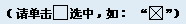 参会人员：公司名称：             业务性质：             企业规模/人数            发票抬头：                                                       ①  姓名：              职位：             电邮：                  联系方式                  ②  姓名：              职位：             电邮：                  联系方式                  ③  姓名：              职位：             电邮：                  联系方式                  主要联系人：姓名：_______________________ 部门：______________________ 职位：______________________  电话：_______________________ 传真：_____________________ 电邮：___________________       付款方式：□ 转账    □ 现金    □支票（仅限深圳、东莞、广州、佛山四地）费用总计：￥______元　（共 ______ 人参会）预定住宿：□需要预定    □自行安排     （需要预定的请参考我司课程《确认函》中的住宿酒店信息注意：→请将报名表填写完整， E-mail至我方即可。我方收到报名表后，将以电话或E-mail等方式确认收到报名表。→请在培训之前三个工作日内将报名表回传，本地客户可培训当天现场交费，外地客户请提前转帐,课前一周另行发送详细会务安排。 